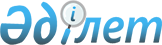 О признании утратившим силу постановления Правительства Республики Казахстан от 29 апреля 1998 года N 393Постановление Правительства Республики Казахстан от 13 апреля 2000 года N 568

      Правительство Республики Казахстан постановляет: 

      1. Признать утратившим силу постановление Правительства Республики Казахстан от 29 апреля 1998 года N 393 P980393_ "О мерах по урегулированию задолженностей отдельных приватизированных предприятий". 

      2. Настоящее постановление вступает в силу со дня подписания. 

 

     Премьер-Министр     Республики Казахстан

     (Специалисты: Мартина Н.А.                   Каберник О.И.)
					© 2012. РГП на ПХВ «Институт законодательства и правовой информации Республики Казахстан» Министерства юстиции Республики Казахстан
				